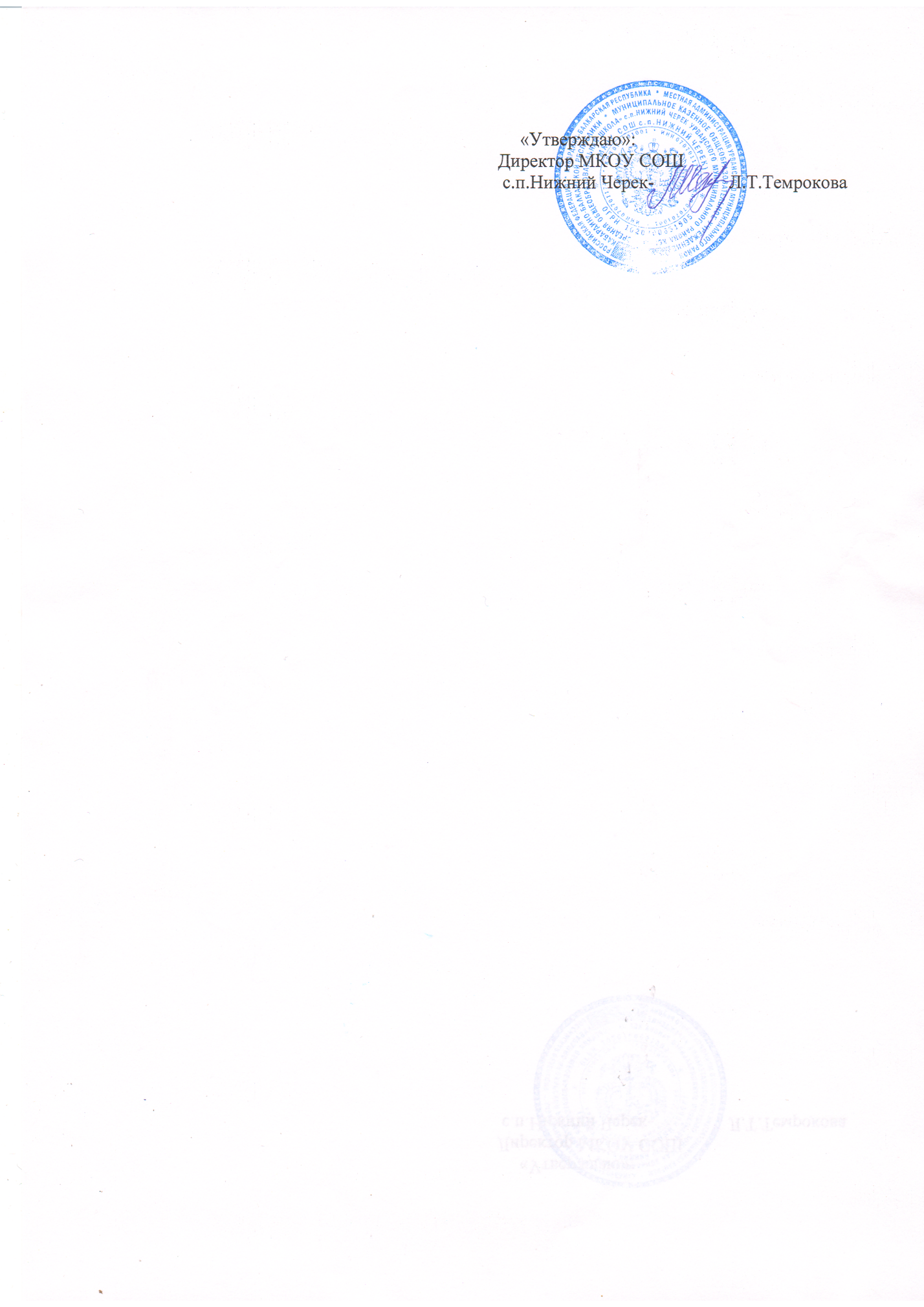 План работы МКОУ СОШ с.п.Нижний Черек по НОКО в 2016г.№ппНаименование мероприятияОснование реализации Срок реализацииОтветственныйРезультатПоказатели, характеризующие результат выполнения деятельностиИнформационная открытость и доступность организацииИнформационная открытость и доступность организацииИнформационная открытость и доступность организацииИнформационная открытость и доступность организацииИнформационная открытость и доступность организацииИнформационная открытость и доступность организацииИнформационная открытость и доступность организации1.1Улучшение качества  содержания информации, актуализация информации на сайте МКОУ СОШ с.п.Нижний ЧерекИнформационная открытость (наполнение сайта учреждения)Регулярно АдминистрацияОсвещение результатов работы МКОУ СОШ с.п.Нижний ЧерекСистематическое обновление и актуализация информации1.2Модернизация сайта, добавление новых разделов, отражающих деятельность учрежденияДоступность и достаточность информации об организацииПо мере необходимостиАдминистрацияОформление информационных материалов, стендов о работе МКОУ СОШ с.п.Нижний ЧерекНаличие версии для слабовидящихКомфортность условий и доступность получения образовательных услуг, в том числе для граждан с ОВЗКомфортность условий и доступность получения образовательных услуг, в том числе для граждан с ОВЗКомфортность условий и доступность получения образовательных услуг, в том числе для граждан с ОВЗКомфортность условий и доступность получения образовательных услуг, в том числе для граждан с ОВЗКомфортность условий и доступность получения образовательных услуг, в том числе для граждан с ОВЗКомфортность условий и доступность получения образовательных услуг, в том числе для граждан с ОВЗКомфортность условий и доступность получения образовательных услуг, в том числе для граждан с ОВЗ 2.1Мероприятия, направленные на повышение уровня бытовой комфортности пребывания в МКОУ СОШ с.п.Нижний ЧерекНаличие комфортных условий для получения образовательных услуг, в том числе для граждан с ОВЗПостоянноАдминистрацияУлучшение условий деятельности педагогов и обучающихсяОрганизация образовательной деятельности в соответствии с СанПин2.2Мероприятия, направленные на создание условий для получения образовательных услуг для лиц с ОВЗ Наличие доступных условий получения услуг, в том числе для лиц с ОВЗПостоянноАдминистрацияСоздание инфраструктурных условий для граждан с ОВЗАдаптация детей с ОВЗ в детских коллективах и объединениях. 2.3Мероприятия, направленные на создание условий для педагогических работников организацииАттестация рабочих местПостоянноАдминистрацияПроведение мероприятий по СОУТ на всех рабочих местахСоблюдение требований законодательства по охране трудаДоброжелательность, вежливость и компетентность работников организацииДоброжелательность, вежливость и компетентность работников организацииДоброжелательность, вежливость и компетентность работников организацииДоброжелательность, вежливость и компетентность работников организацииДоброжелательность, вежливость и компетентность работников организацииДоброжелательность, вежливость и компетентность работников организацииДоброжелательность, вежливость и компетентность работников организации3.1Мероприятия по обеспечению условий для психологической безопасности и комфортности в МКОУ СОШ с.п.Нижний Черек во взаимоотношениях педагогов в коллективе и с обучающимисяПрофессионализм персонала, педагогическая этикаПостоянноАдминистрацияПодготовка и обсуждение предложений по улучшению качества работы МКОУ СОШ с.п.Нижний Черек на заседаниях педсоветаАттестация педагогов, повышение квалификации и прохождения курсовой переподготовки. Анкетирование родителей, обучающихся.3.2Создание условий для творческой самореализации педагоговВзаимодействие с работниками организацииПостоянноАдминистрацияСеминары, курсы, круглые столы, методические конкурсыПовышение профессионализма педработников, отсутствие жалобРезультативность деятельности организацииРезультативность деятельности организацииРезультативность деятельности организацииРезультативность деятельности организацииРезультативность деятельности организацииРезультативность деятельности организацииРезультативность деятельности организации4.1Мероприятия, направленные на повышение качества подготовки учащихсяКачество и востребованность оказываемых образовательных услуг ПостоянноАдминистрация, педагоги МКОУ СОШ с.п.Нижний ЧерекОказываемые образовательные услуги востребованы и качественныОтчет о результатах самообследования